El calendario y la fecha(le calendrier et la date)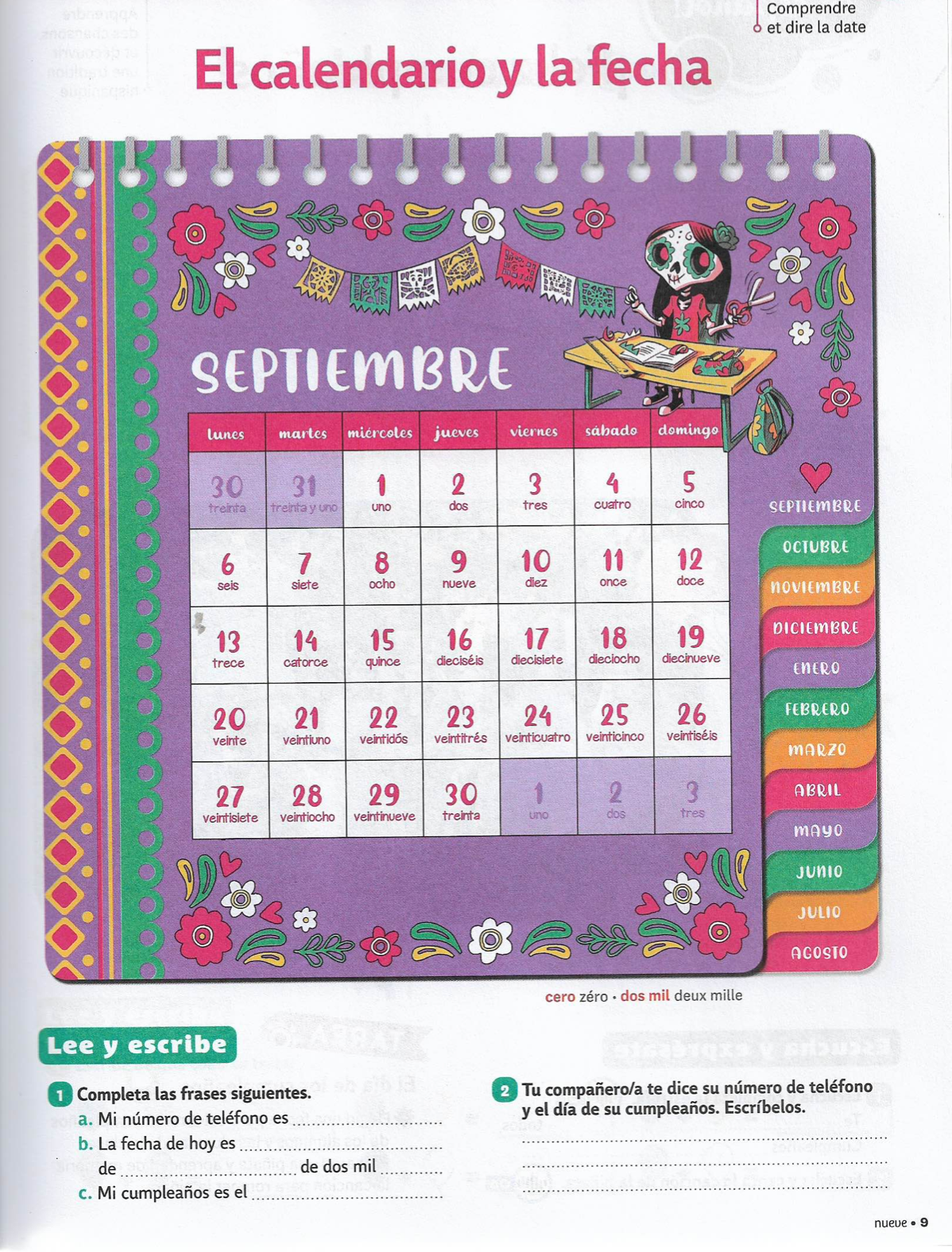 ! Completa las frases siguientesMi número de teléfono es ……………………………………………………………..La fecha de hoy es ………………………. de ……………………….. de dos mil ………………………….......Mi cumpleaños es el ……………………………………. de …………………………………Mi día preferido de la semana es el ………………………………………….Mi estación favorita es …………………………………………………….